İlgili Makama,Konya Gıda ve Tarım Üniversitesi, …………………………………..……………. Fakültesi, ……………………………. Bölümü’nün 4 yıllık müfredatında, öğrencilerimizi alanında daha iyi hazırlayabilmek için, staj dersi yer almaktadır.Öğrencilerimizin zorunlu almaları gereken Yaz Stajı I ve Yaz Stajı II dersleri kapsamında stajlarını 2. ve 3. akademik yılın sonunda, yaz aylarında, ve sigortaları kurumumuz tarafından karşılanarak 20 iş gününü kapsayacak bir biçimde yapmaları öngörülmektedir. Bu bakımdan; bölümümüz öğrencilerine kurumunuzda staj olanağının tanınması için vereceğiniz destek ve göstereceğiniz yardımlar, öğrencilerimizin nitelikli bir ortamda mesleki deneyim kazanmaları bakımından büyük yarar sağlayacaktır.Bu ilgi ile, Bölümümüzün öğrencilerinden .......................... numaralı ..…...........................’ kurumunuzda staj yapabilmesi hususunu onaylarınıza sunar; işbirliğiniz için içtenlikle teşekkür ederiz.Saygılarımla,BÖLÜM BAŞKANI AD SOYADİMZA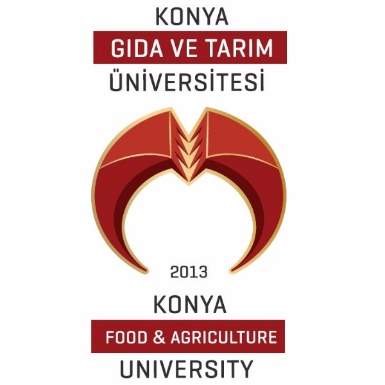 KONYA GIDA VE TARIM ÜNİVERSİTESİ……………………………… BÖLÜMÜ